Домашние задания по занятиям с психологом 5 «В» Ослякина КсенияВласова АльбинаСреда 29.04.2020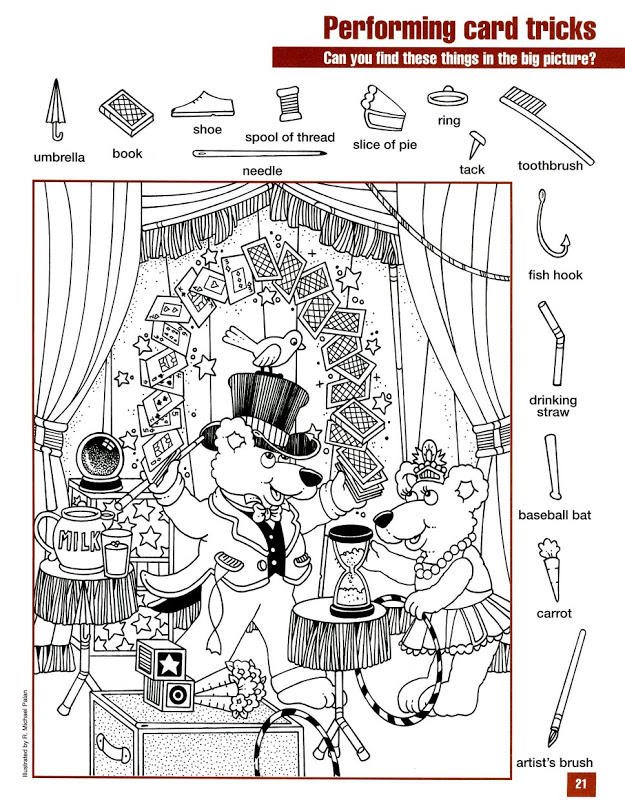 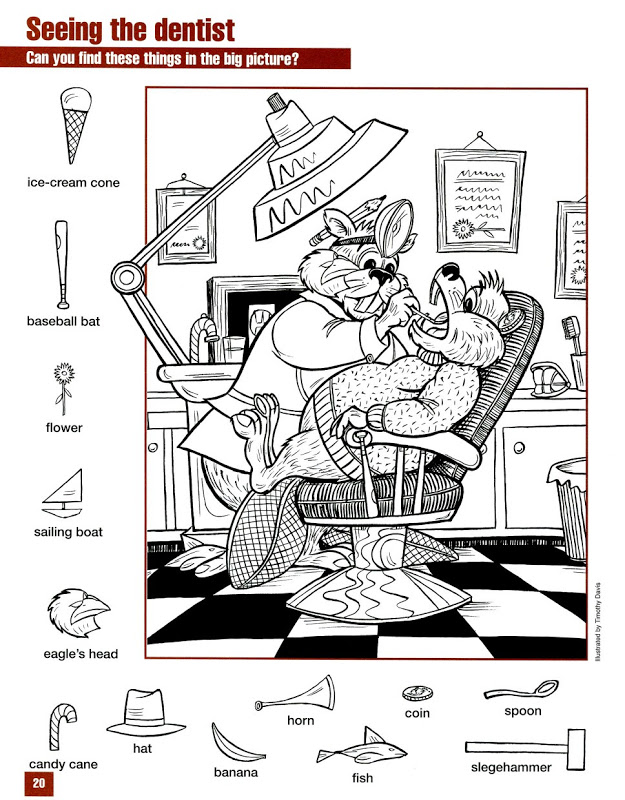 Четверг 30.04.2020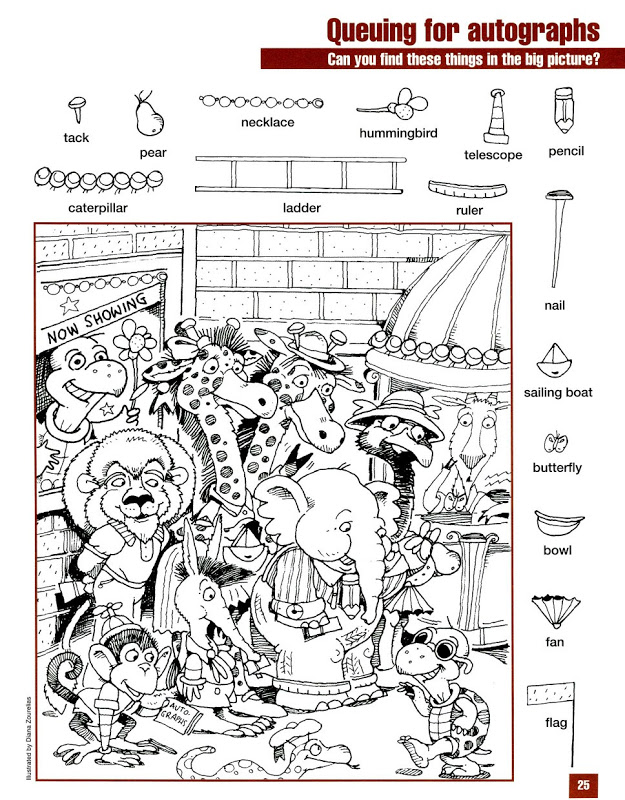 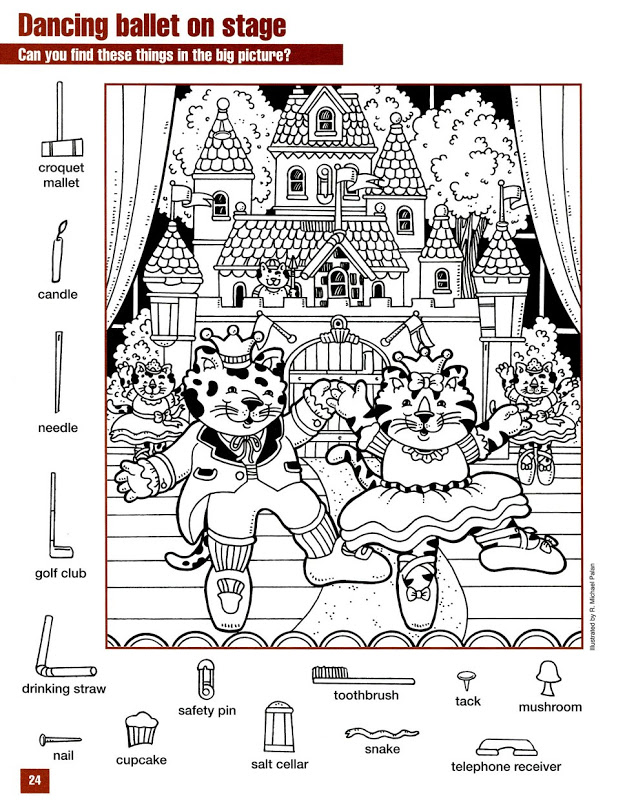 Педагог-психолог Татьяна Васильевна Ребро rebro.tat@yandex.ru